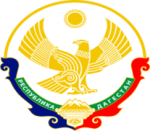 РЕСПУБЛИКА ДАГЕСТАНМУНИЦИПАЛЬНОЕ КАЗЕННОЕ ОБЩЕОБРАЗОВАТЕЛЬНОЕ УЧРЕЖДЕНИЕ«ХПЕДЖСКАЯ СРЕДНЯЯ ОБЩЕОБРАЗОВАТЕЛЬНАЯ ШКОЛА»КУРАХСКОГО РАЙОНА368185, Курахский район____________________________________________     _______    indiraism90@mail.ruС.Хпедж	ПРИКАЗ
от 12.06.2020 года                                                                                          № 87«О признании в 2020 году результатов промежуточной аттестации за 11 класс результатами Государственной Итоговой Аттестации в МКОУ «Хпеджская СОШ»На основании статьи 28 Федерального закона от 29.12.2012 № 273-ФЗ «Об образовании в Российской Федерации», письма МОН РД №06-4369/01-18/20,приказа Министерства просвещения РФ,   от 11 июня 2020 года №294/651,  приказа МКОУ «Хпеджская  СОШ» от 12.06.2020 г. № 87   «О внесении изменений в Положение о формах, периодичности, порядке текущего контроля успеваемости и промежуточной аттестации обучающихся МКОУ «Хпеджская СОШ», и в связи с распространением новой короновирусной инфекции (COV1D-19)ПРИКАЗЫВАЮ:1. Признать в 2020 году результаты промежуточной аттестации за 11 класс результатами государственной итоговой аттестации по образовательной программе среднего общего образования.2. Установить, что дополнительными требованиями к признанию результатов промежуточной аттестации результатами ГИА-11 являются:-  выполнение выпускниками 11 классов в полном объёме учебного плана (наличие годовых отметок по всем учебным предметам не ниже удовлетворительных);-  наличие заявления на участие в ГИА-11 в установленный Порядком проведения ГИА по образовательным программам среднего общего образования;-  наличие на промежуточной аттестации отметок не ниже удовлетворительных;-  имеющие «зачёт» за итоговое сочинение (изложение) по русскому языку;-  допущенные в 2020 году к ГИА-11.3. ГИА-11 проводится в форме промежуточной аттестации, результаты которой признаются результатами ГИА-11 и являются основанием для выдачи аттестатов о среднем общем образовании путем выставления по всем учебным предметам учебного плана образовательной программы среднего общего образования итоговых отметок, которые определяются как среднее арифметическое полугодовых  и годовых отметок обучающегося за каждый год обучения по указанной программе4. Выдать выпускникам 11 классов на основании результатов промежуточной аттестации, осуществлённой в соответствии с порядком проведения промежуточной аттестации в 11 классе в условиях угрозы распространения новой коронавирусной инфекции (COVID-19), аттестаты о среднем общем образовании:1.Ахмадовой Инжи Магамедрасуловне  5.   Заместителю директора по УВР Мирзуеву Р.И.., проверить ведомость на объективность выставления итоговых оценок 11 класса  для заполнения аттестатов.6. Разместить данный приказ на сайте МКОУ «Хпеджская  СОШ»7. Ответственность за исполнения данного приказа возложить на заместителя директора по УВР -Мирзуева Р.И.8. Контроль за исполнением приказа оставляю за собой.Директор школы _________________ /Исмаилова И.С../                                                             